HFSS Socket/PCB  Model Development Checklist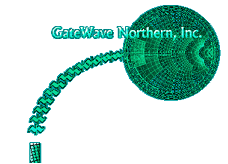 COMPANY NAME: What is the pitch of the socket?  mmWill the socket be on top (Layer 1) or the bottom of the PCB?Top (Layer 1)      Bottom How many signals are to be simulated ?1      2      3      4      other  Are the PCB signal(s) single-ended or differential ?SE      Differential   Are the PCB signal trace(s) microstrip or stripline?Microstrip      Stripline If the PCB trace design is microstrip, is the transmission line CPWG?       CPWG      NON-CPWG On which PCB layers will signals be launched ?Does the job info contain a PCB stackup  (preferably in .XLSX format)  ? YES      NO  What is the dielectric constant of the PCB material surrounding the signal layers?  (or leave blank if info is in stackup file)How many total layers does the PCB have? (or leave blank if info is in stackup file)Please indicate reference/ground layer numbers (or leave blank if info is in stackup file)Please indicate power layer numbers (or leave blank if info is in stackup file)Please indicate signal layer numbers (or leave blank if info is in stackup file)Default signal and via drill diameters are .010” (.25mm) If different diameters are to be used, please specify:If vias are not blind vias please specify counterdrill limits (drill to within xx mils/mm): What is the maximum simulation frequency ? GHzDefault target return loss S11 is  -20 dB to 20 GHz and  -10 dB to 40GHz.If different targets are desired please specify:Please provide additional comments here: